                                                                                                                                                                                                        О Т К Р Ы Т О Е    А К Ц И О Н Е Р Н О Е     О Б Щ Е С Т В О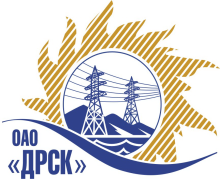 Протокол рассмотрения предложений и выбора победителягород  Благовещенск, ул. Шевченко, 28ПРЕДМЕТ ЗАКУПКИ:открытый запрос предложений: Проведение землеустроительных работ по определению границ ТП, КТП и ВЛ, расположенных на территории Алданского района, на землях лесного фонда для нужд филиала ОАО «ДРСК» «Южно-Якутские электрические сети»Основание для проведения закупки: ГКПЗ 2014 г. закупка 1618 раздел 10.Планируемая стоимость закупки в соответствии с ГКПЗ:  1 550 000,00 (один миллион пятьсот пятьдесят тысяч)  руб. без учета НДСФорма голосования членов Закупочной комиссии: очно-заочнаяПРИСУТСТВОВАЛИ:	На заседании присутствовали 8 членов Закупочной комиссии 2 уровня. ВОПРОСЫ, ВЫНОСИМЫЕ НА РАССМОТРЕНИЕ ЗАКУПОЧНОЙ КОМИССИИ: 1. О признании предложений соответствующими условиям закупки2. О предварительной ранжировке предложений3. О проведении переторжки4.  Выбор победителяВОПРОС 1 «О признании предложений соответствующими условиям закупки»ОТМЕТИЛИ:Предложения ООО «Нерюнгринское топографо-геодезическое предприятие» г. Нерюнгри, ООО «Кадастровый инженер-Партнер» г. Хабаровск, ФГУП «Ростехинвентаризация-Федеральное БТИ» филиал по Республике Саха (Якутия) г. Якутск,  ООО НБКИ «Земля и недвижимость» г. Нерюнгри признаются удовлетворяющим по существу условиям закупки. Предлагается принять данные предложения к дальнейшему рассмотрению.ВОПРОС 2 «О предварительной ранжировки предложений»ОТМЕТИЛИ:В соответствии с требованиями и условиями, предусмотренными извещением о закупке и Закупочной документацией, предлагается предварительно ранжировать предложения следующим образом: ВОПРОС 3 «О проведении переторжки»ОТМЕТИЛИ:Учитывая результаты экспертизы предложений Участников закупки, а также что экономический эффект от закупки составил 20,18% Закупочная комиссия полагает не целесообразным проведение переторжки.ВОПРОС 4 «Выбор победителя»ОТМЕТИЛИ:На основании вышеприведенной ранжировки предложений предлагается признать Победителем Участника, занявшего первое место, а именно: ФГУП «Ростехинвентаризация-Федеральное БТИ» филиал по Республике Саха (Якутия) г. Якутск, предложение на общую сумму – 1 237 169,49  руб. без учета НДС (1 459 860,00 руб. с учетом НДС). Условия финансирования: в течение 15 дней после подписания акта выполненных работ. Срок выполнения работ: с момента подписания договора  - 30.12.2014 г. Гарантийные обязательства: 3 года с даты подписания сторонами акта сдачи-приемки выполненных работ. Срок действия оферты до 01.06.2014 г.РЕШИЛИ:Признать предложения ООО «Нерюнгринское топографо-геодезическое предприятие» г. Нерюнгри, ООО «Кадастровый инженер-Партнер» г. Хабаровск, ФГУП «Ростехинвентаризация-Федеральное БТИ» филиал по Республике Саха (Якутия) г. Якутск,  ООО НБКИ «Земля и недвижимость» г. Нерюнгри соответствующими условиям закупкиУтвердить предварительную ранжировку предложений.Процедуру переторжки не проводить.Признать Победителем ФГУП «Ростехинвентаризация-Федеральное БТИ» филиал по Республике Саха (Якутия) г. Якутск, предложение на общую сумму – 1 237 169,49  руб. без учета НДС (1 459 860,00 руб. с учетом НДС). Условия финансирования: в течение 15 дней после подписания акта выполненных работ. Срок выполнения работ: с момента подписания договора  - 30.12.2014 г. Гарантийные обязательства: 3 года с даты подписания сторонами акта сдачи-приемки выполненных работ. Срок действия оферты до 01.06.2014 г.ДАЛЬНЕВОСТОЧНАЯ РАСПРЕДЕЛИТЕЛЬНАЯ СЕТЕВАЯ КОМПАНИЯУл.Шевченко, 28,   г.Благовещенск,  675000,     РоссияТел: (4162) 397-359; Тел/факс (4162) 397-200, 397-436Телетайп    154147 «МАРС»;         E-mail: doc@drsk.ruОКПО 78900638,    ОГРН  1052800111308,   ИНН/КПП  2801108200/280150001№ 255/ПрУ-ВП«25» апреля 2014 годаместоНаименование претендента на участие в открытом запросе предложений и его адресПредмет и общая цена заявки на участие в открытом запросе предложений1 местоФГУП «Ростехинвентаризация-Федеральное БТИ» филиал по Республике Саха (Якутия)(Республика Саха (Якутия) г. Якутск, ул. Октябрьская, 27)цена 1 237 169,49  руб. без учета НДС (1 459 860,00 руб. с учетом НДС). Условия финансирования: в течение 15 дней после подписания акта выполненных работ. Срок выполнения работ: с момента подписания договора  - 30.12.2014 г. Гарантийные обязательства: 3 года с даты подписания сторонами акта сдачи-приемки выполненных работ. Срок действия оферты до 01.06.2014 г.2 местоООО «Кадастровый инженер-Партнер»(680000, Хабаровск, ул. Серышева, 22)цена 1 387 551,61  руб. без учета НДС (1 542 910,90 руб. с учетом НДС). Условия финансирования: в течение 15 календарных дней с момента передачи документов по акту приема-передачи и подписания акта выполненных работ. Срок выполнения работ: с момента подписания договора  - 30.12.2014 г. Гарантийные обязательства: 3 года с даты подписания сторонами акта сдачи-приемки выполненных работ. Срок действия оферты до 01.08.2014 г.3 местоООО НБКИ «Земля и недвижимость»(Республика Саха (Якутия) г. Нерюнгри, ул. Ленина, 1/2)цена 1 500 000,00  руб. без учета НДС (НДС не предусмотрен). Условия финансирования: в течение 15 дней после подписания акта выполненных работ. Срок выполнения работ: с даты заключения договора  - 31.12.2014 г. Гарантийные обязательства: 3 года с даты подписания сторонами акта сдачи-приемки выполненных работ. Срок действия оферты до 20.07.2014 г.4 местоООО «Нерюнгринское топографо-геодезическое предприятие»(Республика Саха (Якутия) г. Нерюнгри, ул. Новостроевская 3)цена 1 550 000,00  руб. без учета НДС (1 829 000,00 руб. с учетом НДС). Условия финансирования: в течение 15 дней после подписания акта выполненных работ. Срок выполнения работ: с момента подписания договора  - 30.12.2014 г.Срок действия оферты до 01.07.2014 г.Ответственный секретарь Закупочной комиссии 2 уровня ОАО «ДРСК»: Моторина О.А. _______________________________Технический секретарь Закупочной комиссии 2 уровня ОАО «ДРСК»: Коврижкина Е.Ю.  _______________________________